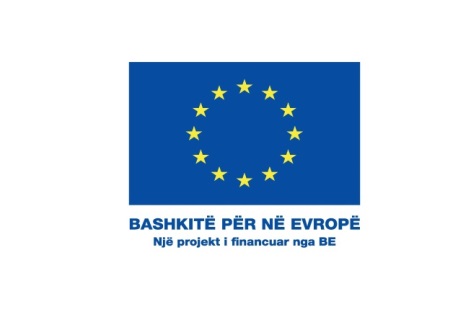 Erasmus Plus “Capacity Building in the Field of Youth” 2018 – CALL FOR PROPOSALSCallErasmus+ - Key Action 2 - Capacity Building in the field of youthDeadline08.03.2018Budget 150.000 EuroLinkhttps://eacea.ec.europa.eu/erasmus-plus/funding/capacity-building-in-field-youth-2018_en Call`s objectiveCapacity-building projects in the field of youth cover a range of activities that encourage cooperation between organisations active in youth, education, training and other socio-economic sectorsEligible actionsPromote cooperation between:
youth organisations and public authorities in Partner Countriesyouth organisations in education and training and the business and labour marketStrengthen youth councils, youth platforms and authorities in Partner Countries (local, regional, national)Support the overall operation of youth organisations in Partner CountriesHelp implement youth work practices which include:
tools for the development of youth works and trainers,non-formal learning methods to improve skills,new training schemes, flexible learning, virtual mobility and better ICT peer learning activities to improve the leadership of youth organisations Who can applynon-profit organisations, association, NGO (including European Youth NGOs)national Youth Councilsa public body at local, regional or national levela school/institute/educational centre (at any level, from pre-school to upper secondary education, and including vocational education and adult education);a public or private, a small, medium or large enterprise (including social enterprises)a social partner or other representative of working life, including chambers of commercecraft/professional associations and trade unionsa higher education institutiona research institutea foundationan inter-company training centrea cultural organisation, library, museuma body providing professional counselling and information services.Consortium :Capacity-building projects require the participation of 3 organisations from 3 different countries (at least one from a Programme Country and at least one from an eligible Partner Country).